      Ход  непосредственной  образовательной  деятельности:Воспит.: - Ребята, посмотрите, сколько у нас гостей. Давайте поздороваемся, мы рады всех видеть. 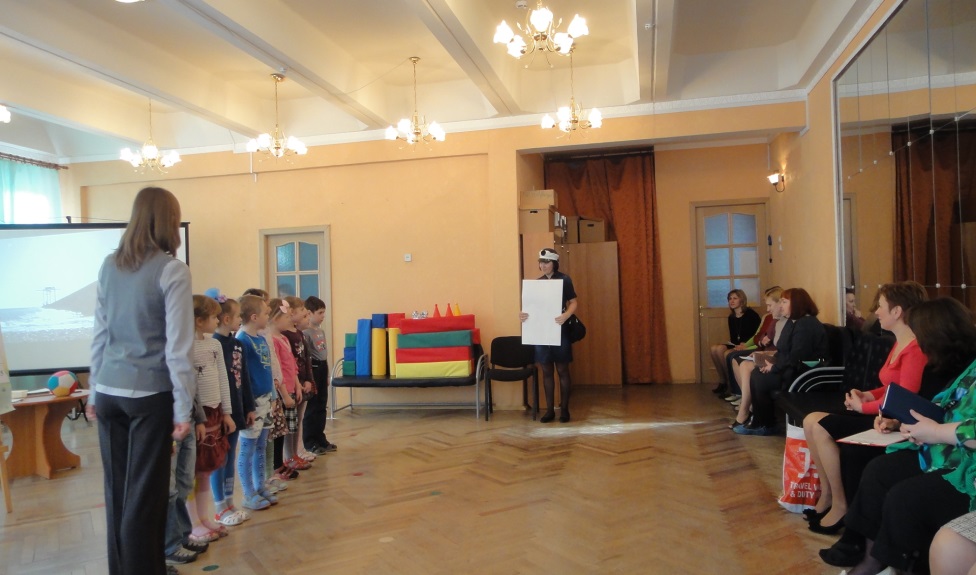 Входит почтальон и вручает письмо.-Ребята, мне не прочитать это письмо, может, вы мне поможет?Дети:  оно написано на английском языке.Воспит: Как же нам прочитать его?  Может мы, отправимся в Великобританию  к королеве английского алфавита, пусть  она поможет нам прочитать его. А вы ведь тоже учите английский язык? Как называется письмо по-английски?Дети: letterВоспит.: Я слышала, что так называется буква.Дети: А это одно и тоже слово по-английски.Воспит.: На чём же мы туда отправимся? (ответы детей). Вы узнаете, когда выполните задание. Вам необходимо соединить числа от 1 по порядку. Садитесь правильно   и попробуйте выполнить задание. (Дети выполняют задание – приложение№1). Дети: Это корабль!Воспит.: Верно, мы поплывём на корабле.А вы знаете как по-английски называется корабль?Дети:ship/Воспит .: Молодцы. Можно вы сегодня будете моряками, а я капитаном нашего  корабля? ( Выдача бескозырок и фуражки для капитана).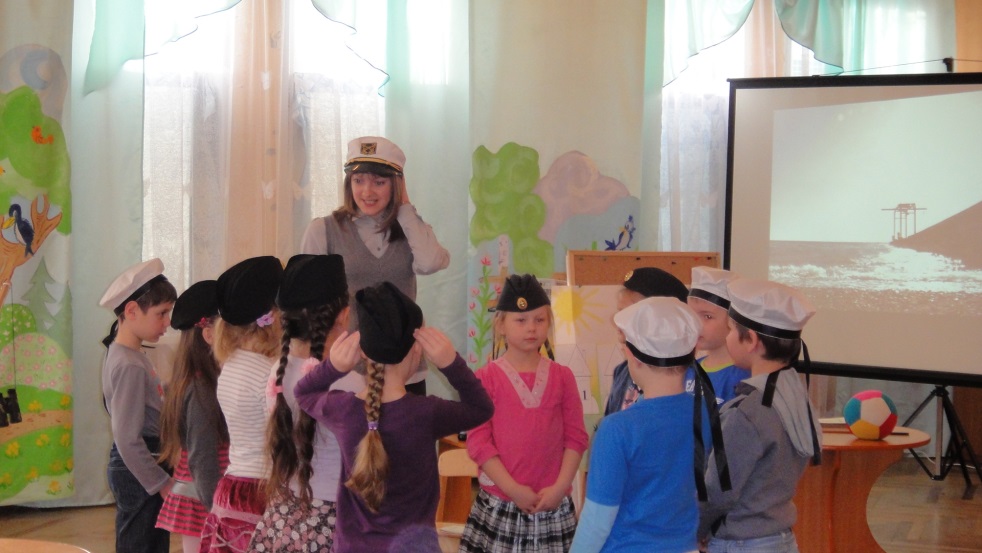 - Сейчас самое прекрасное время года, чтобы путешествовать. Назовите его.Дети: Весна.Воспит.: Кто знает как весна называется по-английски?Дети: springВоспит.: А кто назовёт месяц?Дети: Апрель.Воспит.: А по-английски?Дети: April!Воспит.: Правильно. А день недели помните, может, и число знаете?- Верно, наше путешествие начинается в понедельник  8 апреля в 9 часов утра!-Ну что, вы готовы стать моряками?Дети: да!Воспит.: - Предлагаю путешествовать весело. (Включается музыка, дети пою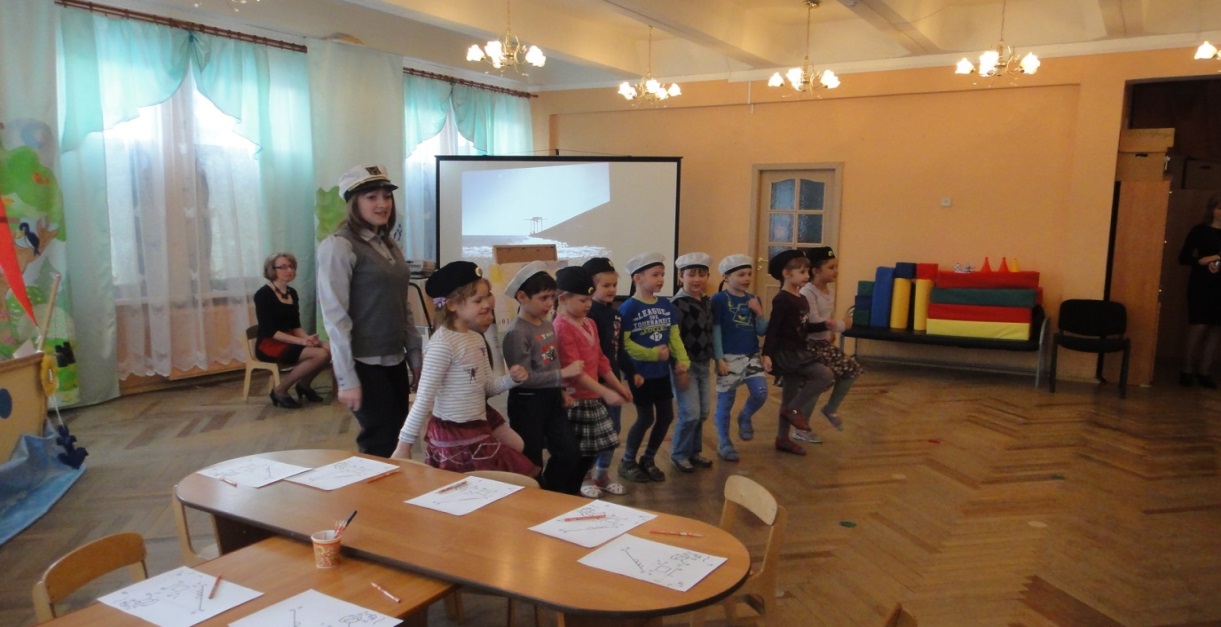 Дети (поют): Я моряком отважным хочу стать                         Чтобы границы наши охранять,                         Хочу на флоте северном служить                         Моря и океаны переплыть                         До свиданья мама с папой, до свидания                         Ухожу в поход опять я на задания                         И пускай идёт игра, и мне мало лет пока                         Только нет преград для моряка.Воспит.: Вот и наш корабль! Матросы по местам! (Звучит «шум моря», дети садятся в корабль).-Ребята, смотрите, мы проплываем огромный город (Изображение города на мультимедийном экране).-Какие красивые дома виднеются вдали. Жители этого города не знакомы с математикой, и поэтому не знают номера своих домов.  Давайте сделаем остановку, и поможем жителям  города узнать  номера своих  домов. ( На экране картинка с  изображением домов). В этих домах живут числа, в сумме обозначающие номера домов. Выполняя задание, вы узнаете номер каждого дома ( Дети выполняют задание на мольберте).Воспит.: - Ребята, посмотрите внимательно на дома. Вы видите что-нибудь необычное?Дети: Да, числа в домах  расположены последовательно, а номера домов нечетные.Воспит.: Назовите эти номера на английском языке.Дети.: one, three, five, seven, nine.Воспит.: А какие ещё бывают числа?Дети: Чётные.Воспит.: Если бы здесь были чётные дома, какие номера домов  были бы у них? Назовите их.-Молодцы, вы легко справились с заданием, а нам пора плыть дальше. ( Дети проходят обратно в корабль).Воспит.: Смотрите, ребята, впереди чайка летит и несёт нам   какой-то конверт. ( На  экране изображение чайки с конвертом над водой).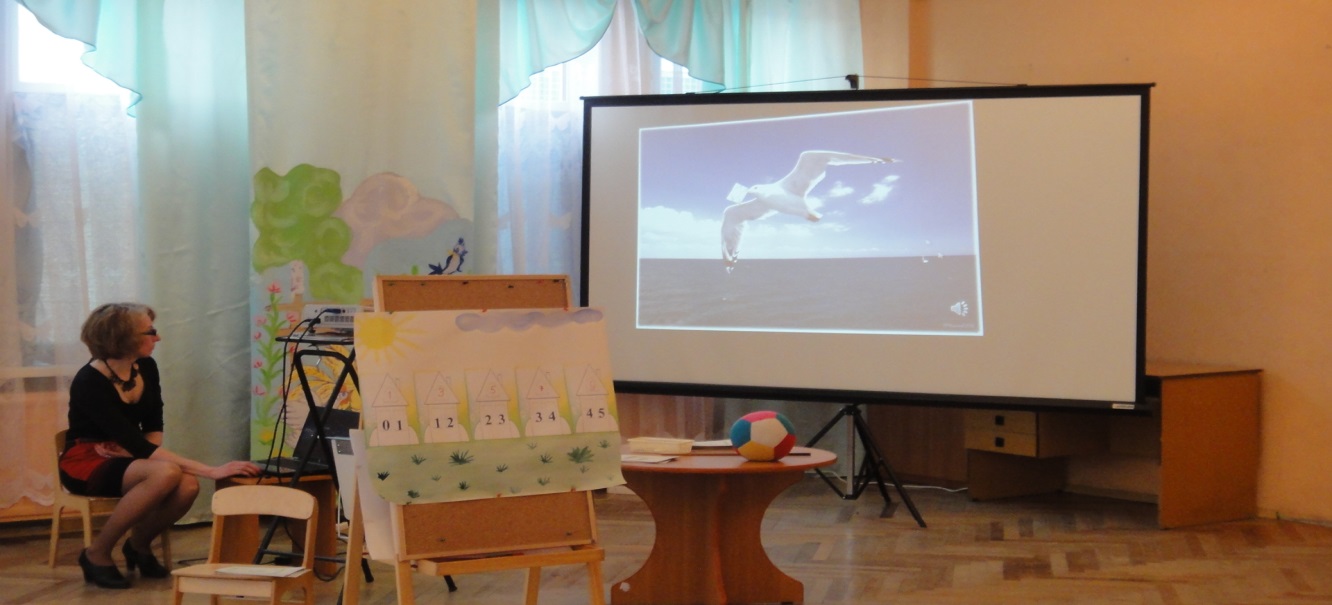 Воспит.: (берет конверт). Что же здесь написано? Это задачи, она подготовила их для нас ,чтобы мы не скучали в пути. Может, попробуем их решить?Дети: давайте!Воспит.: (читает условие задачи)У собачки Жучки родились котята:      Два беленьких и один чёрненький      Сколько котят родилось у Жучки?      (нисколько, у собаки не бывает котят)      А если бы это были щенята, то,  сколько их было бы? (3).Воспит.: А кто может назвать  всех этих животных по-английски.Дети.:  dog , kitten, puppy, cat.На столе четыре моркови и три огурца.Сколько фруктов лежит на столе?( нисколько, это овощи).А если овощей, то,  сколько?  (7)Воспит.: Кто знает название этих овощей по-английски?Дети.: cucumber, carrot С одного берега на другой собираются переплыть утята и цыплята.Кто первым доплывёт до берега?  (утята, потому что цыплята не умеют плавать).Воспит.: Как по-английски утенок и цыплёнок?Дети.: chicken, ducklingВоспит.: Ребята, смотрите, впереди виднеется королевский  дворец! (показ слайда)   Может это дворец нашей королевы английского алфавита.  Вы, наверно, знаете как по-английски называется дворец?Дети: palaceВоспит.:Какие вы молодцы, как много английских  слов вы знаете! Давайте сойдём на берег и тоже построим дворец по схеме. (Образец на экране, дети строят под музыку).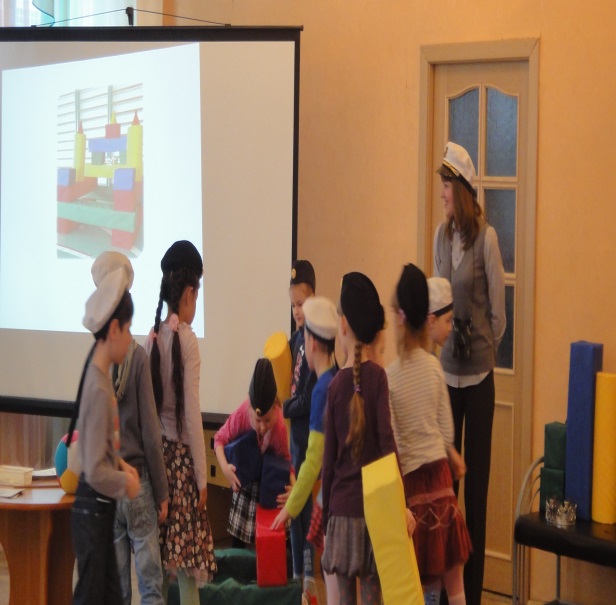 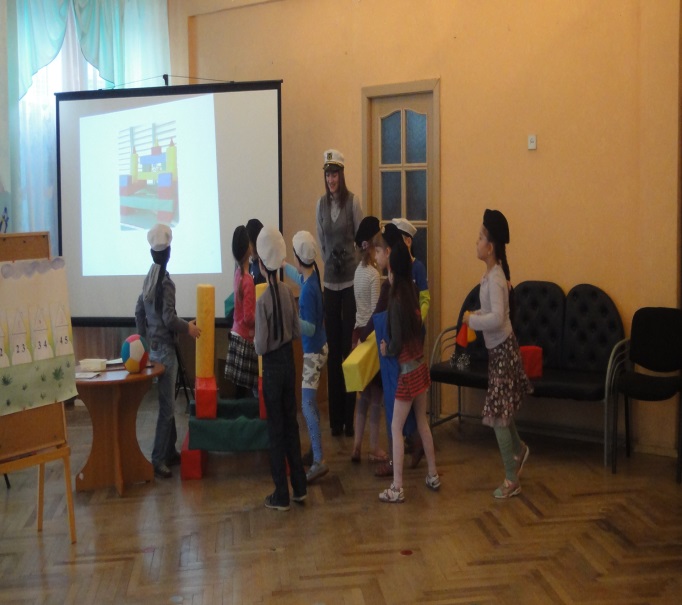 Воспит.: - Какие геометрические фигуры вы использовали при постройке?(ответы)Сколько кубов? Сколько цилиндров и параллелепипедов? (ответы детей).Под торжественную музыку входит  королева  английского языка (представляет  помощника). Ребята, смотрите, кто же это по берегу идёт?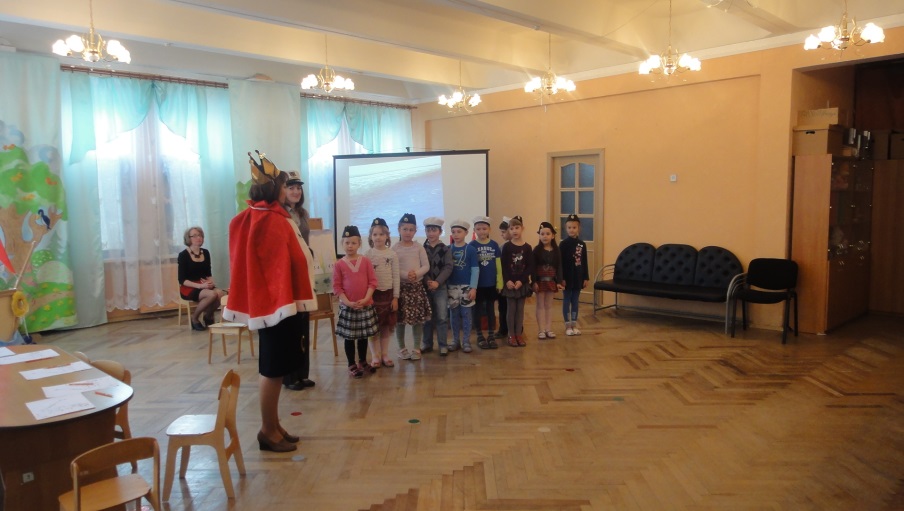 Q. - Hello, dear friends and guests! I’m A Queen of an English alphabet . Nice to meet you! - Здравствуйте, дорогие друзья и гости. Я - королева английского алфавита. Приятно познакомиться!Дети  хором ) - Nice to meet you too!- И нам тоже!Q. – I’ve heard, that you’re going to be students? -Я слышала, что вы собираетесь в школу?Дети- Yes!-Да!1. Знакомство с детьми.Установка.Q. -I want to know your names. Make a circle.- Я хочу узнать, как вас зовут. Встаньте в круг.Ход игры.Q.- What’s your name? ( бросает мяч каждому ребёнку с вопросом, дети отвечают по очереди).Дети- I’m Masha. (My name is Masha.)- Я – Маша. ( Меня зовут Маша.)Заключение.Q. - Oh, well done, my friends! Now, we know your names. Take your places, please. – Молодцы, ребята! Теперь и мы знаем ваши имена. Присаживайтесь на места.2. Чтение письма - пиктограммы.Установка.Q.- I sent you a letter. Did you receive it?- Я послала вам письмо. Вы его получили?Ведущая.- Да, Ваше величество. Вот оно. Но мы не смогли прочитать его без вашей помощи.  Может, мы прочитаем  письмо вместе. ( Письмо крепится на мольберт, королева просит каждого ребёнка 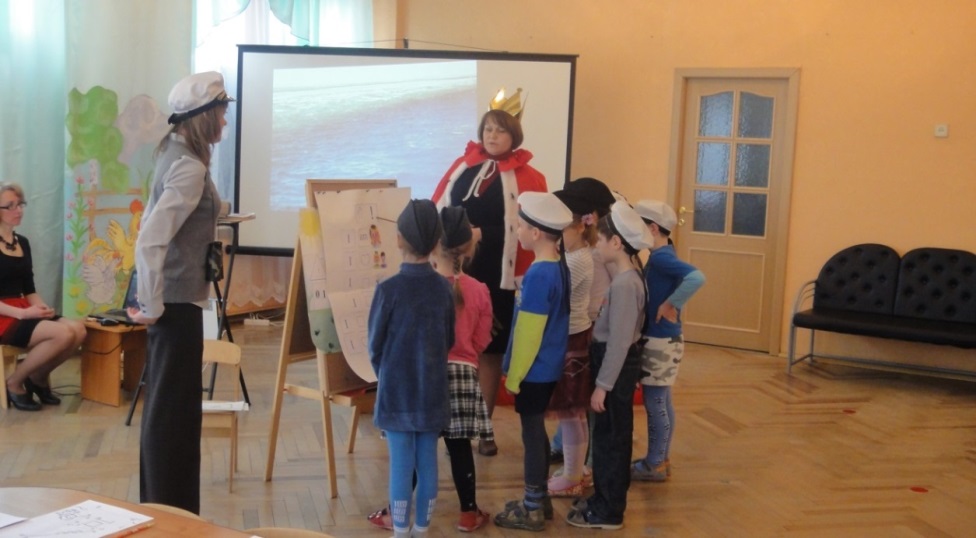 прочитать по одной строчке.)Q. - So, let’s read my letter and play the game « At school». – Тогда давайте поиграем в игру « Школа» и прочитаем моё письмо.Ход игры.Дети читают вслух письмо, содержание которого зашифровано пиктограммой.Содержание письма.Hello! I am a queen. Здравствуйте! Я - королева.I like children. Я люблю детей.I can dance. Я умею танцевать.I can sing. Я умею петь.I can play. Я умею играть.I’ve got (I have) a cat. У меня есть кот.I’ve got (I have ) a ball. У меня есть мячик.I like apples. Я люблю яблоки.I like ice-cream. Я люблю мороженое.I live in Great Britain (England ). Я живу в Великобритании ( Англии).Q.- Where are you from? ( откуда вы?)Дети.: I’m from Russia. (из России)            I’m from Snt-Petersburg  (из Петербурга).Заключение.Q.- Oh, I see, that you know many English words. Great! - О, я вижу. Вы знаете много английских слов. Здорово!3. Игра на выбор заданного звука.Установка.(Ведущая заранее раскладывает карточки с изображением звуков на ковре)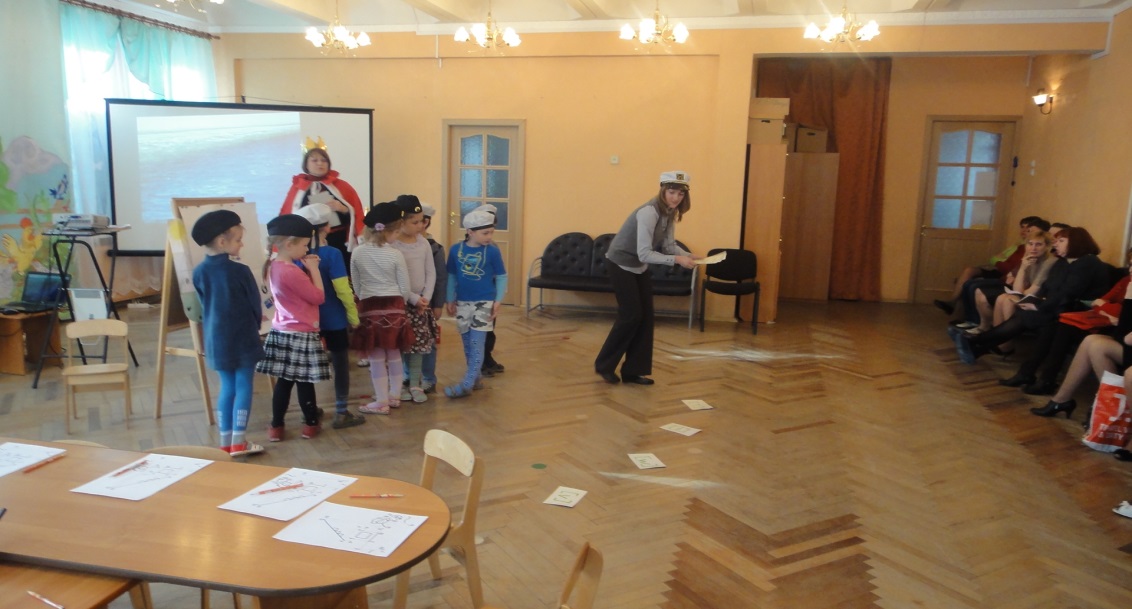 Q.- Let’s play with english letters and sounds. - Давайте поиграем с буквами и звуками. Играем в кошки-мышки. Вы будете кошки-буквы. А поймать каждый может только свою мышку, свой звук. Коты. Вперёд!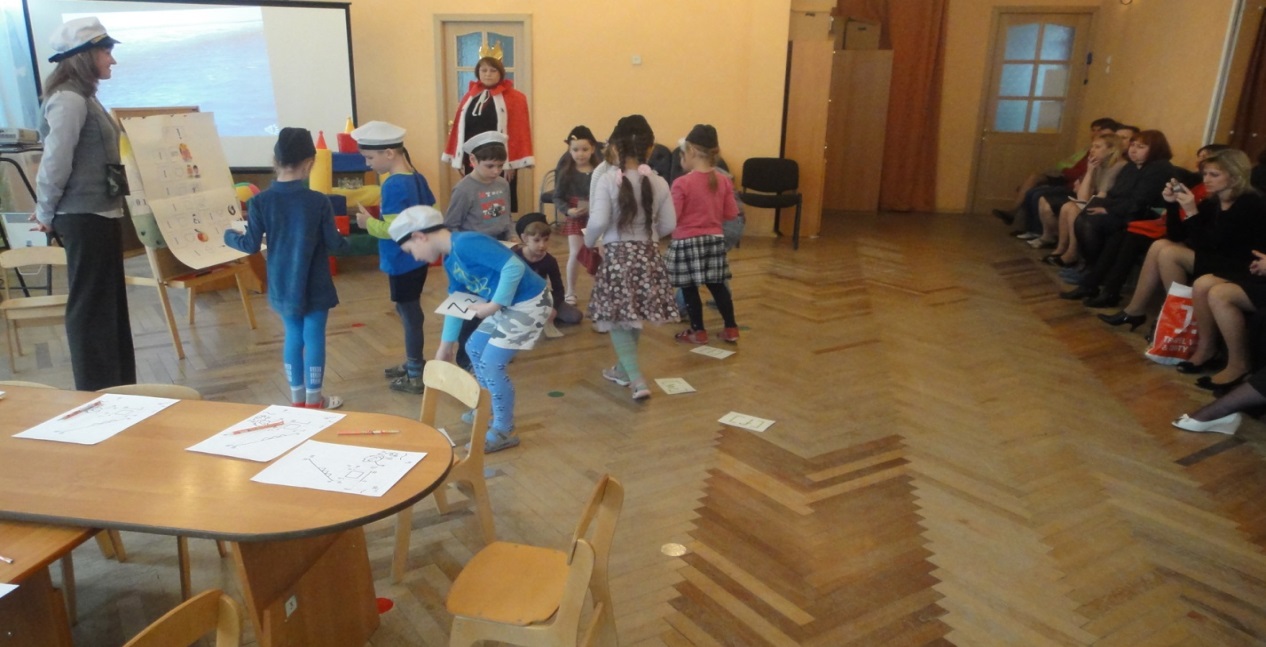 Ход игры.( Дети получают по одной карточке с изображением буквы.  Дети выбирают карточку со звуком,  соответствующую данной букве и подходят к королеве.)Q. – Well, now we can see, what mice you’ ve caught.C.- Теперь посмотрим, каких мышек вы поймали.( Ребята подходят к королеве и называют букву и звук.)Ответы: The letter « M», the sound «m».The letter Заключение.Q.- Excellent ! . – Ребята, вы молодцы!4. Игра на письмо недостающих фрагментов букв.Установка.Q.- One beetle ate some parts of letters. Try to guess the letter and write it.- Один противный жук съел кусочки букв. Попробуйте догадаться. Что за буквы пострадали и допишите недостающие фрагменты. Ход игры.( Дети подходят по одному и дописывают стёртые фрагменты буквы, называя букву. Играют 10 человек  из 10.)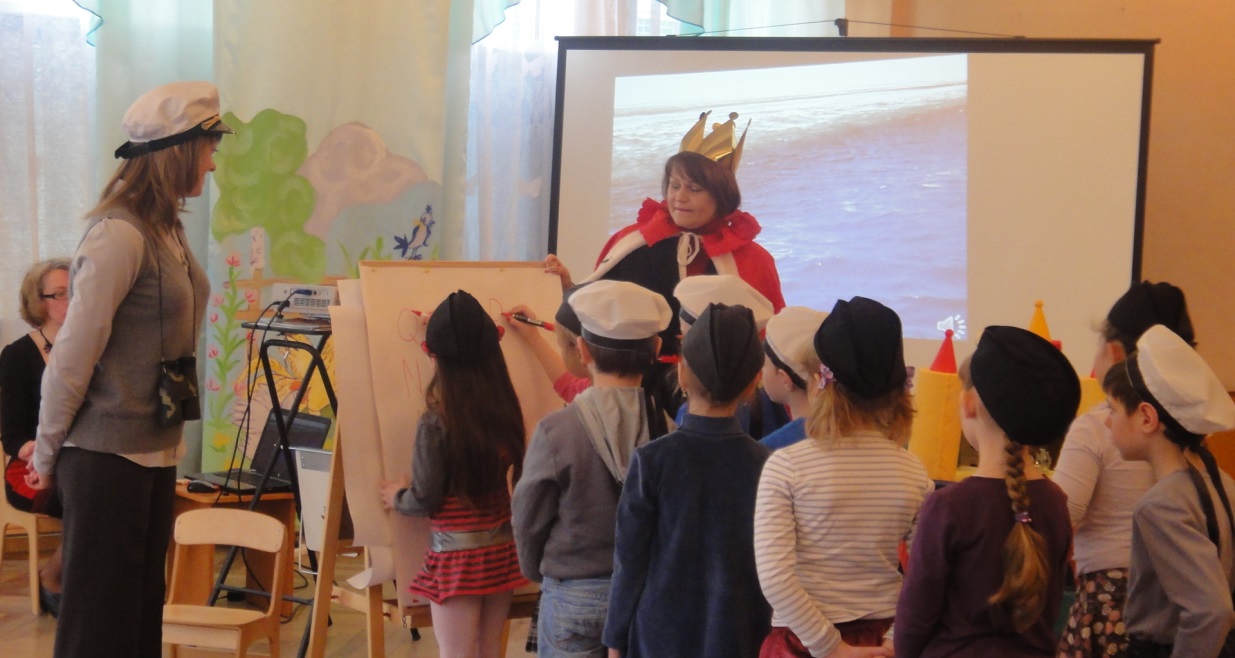 Q.- That’s right! I’m very glad to have cutch clever !- Всё правильно! Я очень рада, что вы так умны.Заключение.Q.-My dear friends! Now I see, that you are ready to go to school. You read and write my letters very good. I hope, you’ll be excellent students.- Дорогие друзья! Теперь я вижу, что вы подготовились к школе. Вы читаете и пишете мои буквы очень хорошо. Надеюсь, что вы будете отличными учениками.Q.- I’m sorry, it’s time to say good bye. Let’s sing the bye-bye song. - К сожалению, пора прощаться. Давайте споём песенку на прощание.5. Звучит прощальная песенка.Дети поют её хором.Прощание.Q.-  Theese are my presents for you. Don’t forget my letters! Good bye! See you soon!-  Эти призы для вас. Не забывайте мои буквы. До свидания! До скорой встречи!( Королева  уходит.)Воспит: До свидания, Ваше Величество, спасибо ,что помогли нам прочитать письмо. Воспит:  Ребята, нам пора возвращаться обратно. (Дети садятся в корабль). Вам понравилось наше путешествие? На чём мы путешествовали? А как мы помогли жителям города? (ответы детей). Мы все увидели, что вы хорошо знаете математику и английский язык. 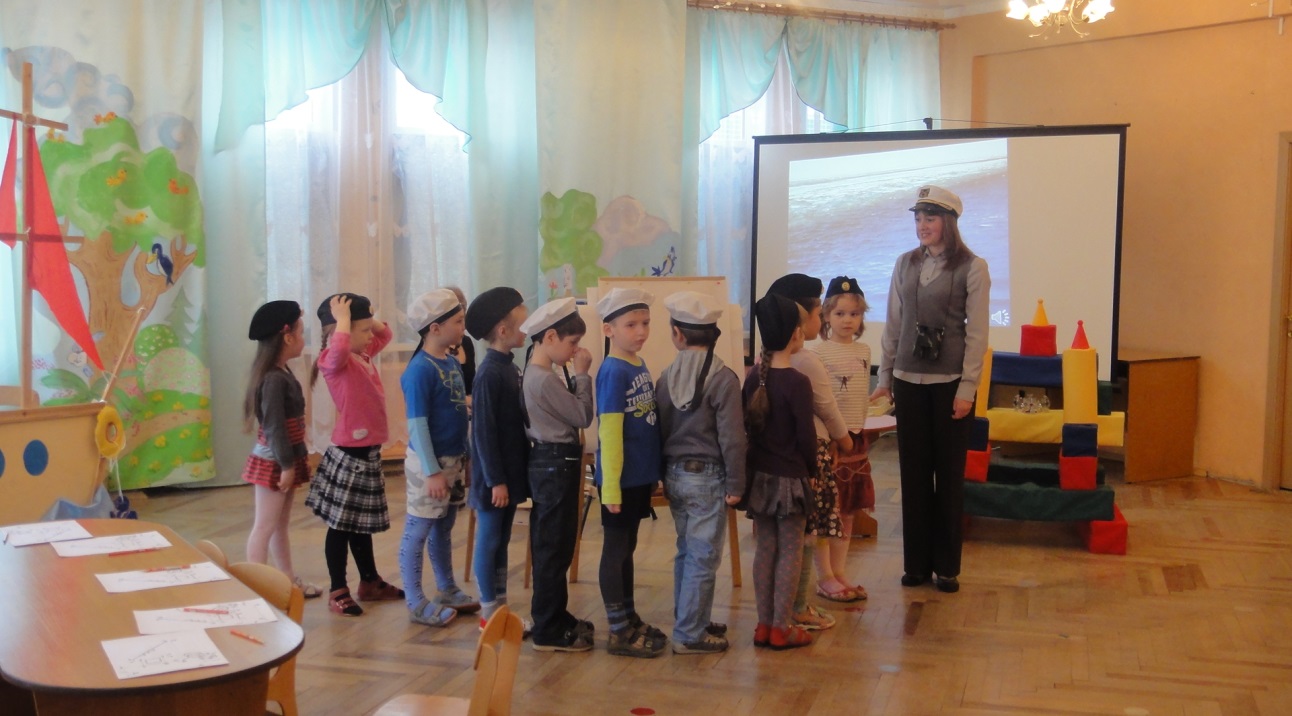 Вы  внимательные, активные и любознательные. И Вы заслуживаете награду. Позвольте вручить вам значки.-